P R I M A R I A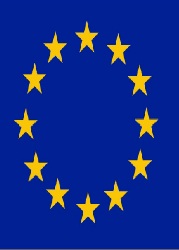 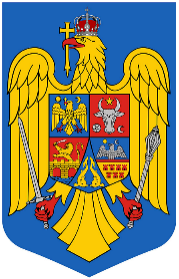 Comuna Grădiştea, Judeţul ValceaCodul de inregistrare fiscala: 2541320Tel:0250/867072 ; Tel/ Fax : 0250/867009e-mail: gradistea@vl.e-adm.rowww.primariagradistea.ro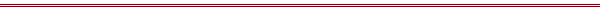 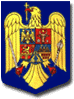 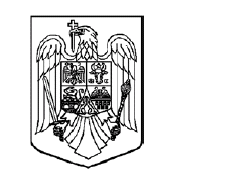 NR: 6134/24.09.2021RAPORT DE SPECIALITATE,la proiectul de hotărâre privind alegerea președintelui de ședință pentru perioada noiembrie, decembrie 2021-ianuarie 2022          Proiectul de hotărâre are ca obiect alegerea președintelui de ședință pentru perioada noiembrie, decembrie 2021-ianuarie 2022;          Proiectul de hotărâre are ca temei de drept prevederile art. 123 alin. (1) din O.U.G. nr. 57/2019 privind Codul administrativ;         • Art. 123 alin. (1): "După declararea ca legal constituit, consiliul local alege dintre membrii săi, în termenul stabilit prin regulamentul de organizare şi funcţionare a consiliului local, un preşedinte de şedinţă, pe o perioadă de cel mult 3 luni, care conduce şedinţele consiliului şi semnează hotărârile adoptate de acesta. Preşedintele de şedinţă se alege prin vot deschis cu majoritate simplă, prevăzută la art. 5, lit. ee)."           Principalele atribuţii ale preşedintelui de şedinţă sunt expres prevăzute la art. 123 alin. (4) din O.U.G. nr. 57/2019 privind Codul administrativ, astfel, citez:         „(1)Preşedintele de şedinţă exercită următoarele atribuţii principale:
a) conduce şedinţele consiliului local;b) supune votului consilierilor locali conţinutul ordinii de zi, eventualele modificări propuse de iniţiator, şi anume retrageri sau înscrieri şi procesele-verbale ale şedinţelor din luna anterioară;c) supune votului consilierilor proiectele de hotărâri, împreună cu propunerile rezultate în urma dezbaterilor consilierilor, dacă este cazul;d) asigură numărarea voturilor şi anunţă rezultatul votării, cu precizarea voturilor pentru, contra şi a abţinerilor;e) semnează hotărârile adoptate de consiliul local, chiar dacă a votat împotriva adoptării acestora, precum şi procesul-verbal; În caz de refuz al preşedintelui de a semna, hotărârea va fi semnată de 3 consilieri locali;f) asigură menţinerea ordinii şi respectarea regulamentului de desfăşurare a şedinţei;
g) supune votului consilierilor locali orice problemă care intră în competenţa de soluţionare a consiliului. Acordă cuvântul, asigură dezbaterea tuturor punctelor înscrise pe ordinea de zi, întrerupe şi ridică şedinţa;h) aplică, dacă este cazul, sancţiunile prevăzute de statutul aleşilor locali sau propune consiliului aplicarea unor asemenea sancţiuni;i) semnează toate înscrisurile întocmite în numele autorităţii deliberative în perioada în care îndeplinişte funcţia de preşedinte de şedinţă (o lună calendaristică); În caz de refuz al preşedintelui de a semna, înscrisul va fi semnat de 3 consilieri locali;j) reprezintă consiliul local până la intrarea în atribuţiuni a preşedintelui care îl urmează.
        (2) Preşedintele de şedinţă îndeplineşte orice alte atribuţii prevăzute de lege, de prezentul Regulament sau însărcinări date de consiliul local."         În conformitate cu dispoziţiile art. 123 alin. (3) din O.U.G. nr. 57/2019 privind Codul administrativ, în situaţia absenţei preşedintelui de şedinţă în intervalul pentru care a fost ales, se va proceda la alegerea unui alt preşedinte de şedinţă, la propunerea consilierilor locali. Acesta exercită atribuţiile conferite de lege şi de Regulament pentru preşedintele de şedinţă.        Proiectul de hotărâre îndeplineşte condiţiile legale şi de oportunitate, drept pentru care, având în vedere faptul că mandatul domnului consilier local Dițoiu Ion, ales presedinte de sedinta conform Hotărârii Consiliului Local Grădiștea cu nr. 27/30.07.2021, expiră, supun aprobării consiliului local alegerea unui preşedinte de şedinţă pentru perioada noiembrie, decembrie 2021-ianuarie 2022 .SECRETAR GENERAL UAT,COCOȘ-BARBU Milemtina